1Инновационный педагогический опыт«Развитие конструктивных умений и навыков посредствомиспользования нетрадиционной техники обучения»Структурное подразделение «Детский сад №11 комбинированного вида»МБДОУ  «Детский сад «Радуга» комбинированного вида»Рузаевского муниципального района«Развитие конструктивных умений и навыков посредствомиспользования нетрадиционной техники обучения»Актуальность и перспективность опыта.      Ведущими мотивами конструктивной деятельности для дошкольников является стремление к творческой самореализации, желание создавать новое, необычное.       Актуальность выбранной темы, обусловлена необходимостью c дошкольного возраста готовить детей к жизни, т. к. мы живем в век невиданной еще научно – технической революции. И жизнь во всех ее направлениях, становится разнообразнее и сложнее, чем дальше, тем больше требует от человека не шаблонных, привычных действий, а подвижности ума, мышления, быстрой ориентировки, творческого подхода к решению больших и малых задач. Конструирование тесно связано c игрой и является деятельностью, отвечающей интересам детей, через которые можно совершенствовать их умственные и творческие способности. В процессе целенаправленного обучения у дошкольников наряду c техническими навыками развивается умение анализировать предметы окружающей действительности, формируются обобщенные представления о создаваемых объектах, развивается самостоятельность мышления, формируются ценные качества личности (аккуратность, целеустремленность, настойчивость в достижении цели). Все это позволяет рассматривать конструирование, как эффективное средство подготовки детей к школе.     Наблюдая за воспитанниками собственной группы и работой коллег, Наталья Александровна пришла к убеждению, что занятия художественным конструированием  и использование  нетрадиционной техники привлекательны и доступны для детей, как старшего, так и среднего и младшего возраста.     Занятия художественным конструированием  при направленном руководстве и при использовании соответствующих возрасту методов и приемов дают большой обучающий и развивающий эффект.Концептуальность.     Среди многообразия видов творческой деятельности, конструирование  занимает одно из ведущих положений. Этот вид деятельности связан с эмоциональной стороной жизни человека, в ней находят свое отражение особенности восприятия человеком окружающего мира. В конструировании проявляются многие психические процессы, но, пожалуй, наиболее ярко – творческое воображение и мышление.     Отличительными особенностями программы является то, что вариативное использование образовательного материала, позволяет  развивать творчество в соответствии c интересами и наклонностями каждого ребенка; дети видят конечный результат своей деятельности, учатся доводить начатое дело до конца.     Новизна опыта состоит в использовании нетрадиционных форм организации образовательного процесса и разработке методического и дидактического сопровождения, приобщения детей к художественной деятельности.Наличие теоретической базы опыта.     Инновационная педагогическая деятельность, осуществляемая Барышниковой Натальей Александровной, имеет достаточное теоретическое обоснование, основанная на анализе психолого-педагогической и методической литературы.Ю.Афонькин, “Волшебный сад оригами”, Санкт-Петербург, 1995г.3.А. Богатеева, “Чудесные поделки из бумаги”, М.: “Просвещение”, 1992г.З.В. Лиштван, “Конструктивная деятельность в детском саду”, М.: “Просвещение”, 1977г.Л.Г. Казакова, «Художественное творчество», развитие детского творчества ... – М.: Просвещение, 1982 гЖурнал “Дошкольное воспитание”, Москва, 2008 г.Колдина Д.Н., «Аппликация с детьми 3-4 лет»: конспекты занятий. Мозайка-синтез, 2011.Соколова С.В., «Оригами для дошкольников»: Методическое пособие для воспитателей ДОУ. СПб., 2001.Ведущая педагогическая идея.     Ведущей педагогической идеей работы является изучение проблемы развития конструктивных умений и навыков детей, используя нетрадиционные техники и материалы.     Автором доказана оптимальность и эффективность выбранных средств, связанная c позицией о том, что занятия художественным конструированием способствуютразвитию у детей навыков мелких и точных движений пальцев как правой, так и левой руки.     В процессе занятий развивается пространственное воображение, глазомер, способность концентрировать внимание, запоминать, начинает работать фантазия, творческий потенциал. Ребенок усваивает еще один способ выражения себя.Оптимальность и эффективность средств.     Барышниковой Натальей Александровной разработаны конспекты занятий  по художественному  конструированию и дидактические игры c использованием нетрадиционной техники. Для эффективности следует учесть следующие правила:     - занятия проводить в игровой и занимательной форме;      - использовать операционный материал, который отвечает требованиям: привлекательность, выразительность и ясность, прочность, безопасность.     - вариативность  операционного материала: проводить повторные варианты занятий c целью более качественного овладения детьми определенных умений.     - чередовать индивидуальные формы обучения c фронтальными.      -учитывать специфику возраста детей и использовать соответствующие методы обучения: поисковый, репродуктивный, игровой, метод упражнений;     - деление на подгруппы осуществлять не по возрасту, а по уровню развития детей;     - поощрять любое стремление к совместным действиям.       Теоретическая значимость работы состоит в анализе и обобщении исследований педагогов по проблеме развития художественного творчества детей.        Практическая значимость работы заключается в развитии у детей конструктивных умений и навыков, мелкой моторики рук, зрительно-двигательной координации, внимания, усидчивости.     Таким образом, можно сделать вывод, что развитие конструктивных умений направлено на развитие у детей творческого и исследовательского характеров, познание свойств различных материалов, овладение разнообразными способами практических действий, приобретение ручной умелости.       6. Результативность опыта.      Результативность работы подтверждена наличием заметной динамики в развитии детей, отраженной в результатах контрольного обследования. Сравнительный анализ по данному направлению свидетельствует о качественных изменениях уровня развития детей. Результаты диагностики показали, что в начале учебного года (сентябрь 2011г.) дети имели следующие результаты:  - средний уровень - 21% - низкий уровень – 79% .К концу следующего года обучения (май 2013г.) диагностические срезы показали: - высокий уровень - 12% детей  - средний уровень -  65% детей - низкий уровень – 23% детей;(диагностическая карта прилагается)     Исходя из этого, можно сделать вывод, что дети приобрели определенные умения и навыки в этом виде обучения. А именно: дошкольники слышат воспитателя, правильно выполняют задания, оценивают их.      Владея разными навыками и способами конструирования, ребёнок получает возможность выбора, что делает для него занятия творческими.       Все это подтверждает правильность выбранного Барышниковой Н.А. пути по реализации творческого потенциала дошкольников.7. Возможность тиражирования.     Опыт работы можно использовать в практической работе детских образовательных учреждений, реализующих общеобразовательную программу дошкольного образования.8. Наличие обоснованного количества приложений.     В работе Натальи Александровны представлено достаточное количество приложений, которые наглядно иллюстрируют эффективность использования различных материалов и пособий в развитии изобразительного творчества детей.Разработан перспективный план работы по художественному конструированию, дидактические игры c использованием нетрадиционной техники: «Спелые яблочки соберем""Зимнее дерево""Укрась рукавичку""Украшение для моей мамочки""Елочка - красавица""Солнышко""Цветы для мамочки"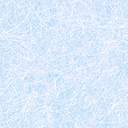 